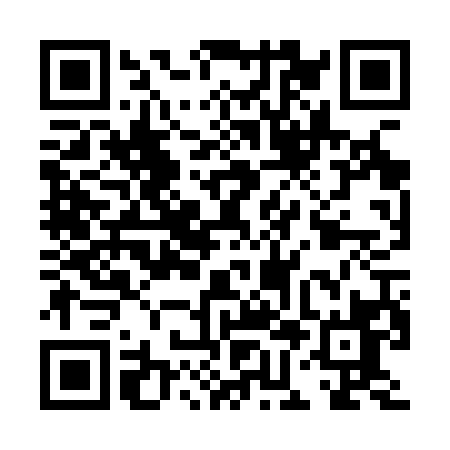 Prayer times for Adomciukai, LithuaniaWed 1 May 2024 - Fri 31 May 2024High Latitude Method: Angle Based RulePrayer Calculation Method: Muslim World LeagueAsar Calculation Method: HanafiPrayer times provided by https://www.salahtimes.comDateDayFajrSunriseDhuhrAsrMaghribIsha1Wed3:005:381:156:258:5211:212Thu2:595:361:146:268:5411:223Fri2:585:341:146:288:5611:234Sat2:575:321:146:298:5811:235Sun2:575:301:146:309:0011:246Mon2:565:271:146:319:0211:257Tue2:555:261:146:329:0311:268Wed2:545:241:146:339:0511:269Thu2:535:221:146:349:0711:2710Fri2:525:201:146:359:0911:2811Sat2:525:181:146:369:1111:2912Sun2:515:161:146:379:1311:3013Mon2:505:141:146:389:1411:3014Tue2:505:121:146:399:1611:3115Wed2:495:111:146:409:1811:3216Thu2:485:091:146:419:2011:3317Fri2:485:071:146:429:2111:3318Sat2:475:061:146:439:2311:3419Sun2:465:041:146:449:2511:3520Mon2:465:031:146:459:2611:3621Tue2:455:011:146:469:2811:3622Wed2:455:001:146:479:2911:3723Thu2:444:581:146:489:3111:3824Fri2:444:571:146:499:3211:3825Sat2:434:561:146:509:3411:3926Sun2:434:541:156:519:3511:4027Mon2:424:531:156:519:3711:4128Tue2:424:521:156:529:3811:4129Wed2:414:511:156:539:4011:4230Thu2:414:501:156:549:4111:4231Fri2:414:491:156:559:4211:43